ที่  มท ๐๘๑9.2/ว	กรมส่งเสริมการปกครองท้องถิ่น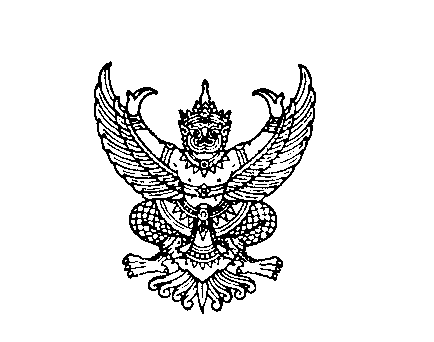 	ถนนนครราชสีมา เขตดุสิต กทม. ๑๐๓๐๐						         มิถุนายน  2564เรื่อง  	ผลการคัดเลือกผู้แทนนายกองค์การบริหารส่วนจังหวัดเป็นกรรมการสุขภาพแห่งชาติ	 เรียน  ผู้ว่าราชการจังหวัด ทุกจังหวัดสิ่งที่ส่งมาด้วย  สำเนาหนังสือสำนักงานคณะกรรมการสุขภาพแห่งชาติ ที่ สช.สย. 0417/2564 		ลงวันที่ 27 เมษายน 2564                  					จำนวน 1 ชุด                                          	ด้วยสำนักงานคณะกรรมการสุขภาพแห่งชาติ ขอความอนุเคราะห์ประชาสัมพันธ์ผลการคัดเลือกผู้แทนนายกองค์การบริหารส่วนจังหวัดเป็นกรรมการสุขภาพแห่งชาติ โดยคณะกรรมการสรรหากรรมการสุขภาพแห่งชาติ ได้จัดประชุมเพื่อเลือกกันเองของนายกองค์การบริหารส่วนจังหวัด ตามพระราชบัญญัติสุขภาพแห่งชาติ พ.ศ. 2550 มาตรา 15 (3) เมื่อวันที่ 20 เมษายน 2564 และได้ประกาศให้ พลตำรวจโท คำรณวิทย์ ธูปกระจ่าง นายกองค์การบริหารส่วนจังหวัดปทุมธานีเป็นกรรมการสุขภาพแห่งชาติ ทั้งนี้ ครบกำหนด
การยื่นอุทธรณ์ผลการเลือกกันเองแล้ว ไม่มีผู้ยื่นอุทธรณ์ผลการประกาศผู้ที่ได้รับคัดเลือกเป็นกรรมการแต่อย่างใดในการนี้ กรมส่งเสริมการปกครองท้องถิ่น ขอความร่วมมือจังหวัดประชาสัมพันธ์ให้องค์กรปกครองส่วนท้องถิ่นทราบผลการคัดเลือกผู้แทนนายกองค์การบริหารส่วนจังหวัดเป็นกรรมการสุขภาพแห่งชาติ ทั้งนี้ สามารถดาวน์โหลดสิ่งที่ส่งมาด้วยได้ที่เว็บไซต์ https://qrgo.page.link/mGGy4 หรือ QR Code 
ท้ายหนังสือฉบับนี้ จึงเรียนมาเพื่อโปรดพิจารณาขอแสดงความนับถืออธิบดีกรมส่งเสริมการปกครองท้องถิ่น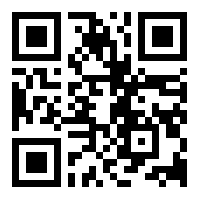 